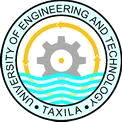 DEPARTMENT OF MECHANICAL ENGINEERINGUNIVERSITY OF ENGINEERING AND TECHNOLOGY TAXILA, PAKISTANNo. UET/MED/DUS/_____Dated: _______________Hope CertificateName:					_________________________________Father Name:				_________________________________Registration No.:			_________________________________Current Semester:                      		_________________(Spring/Fall/20____)CGPA Uptill Last Semester: 		_________________________________Expected Date of Degree Completion: 	_________________________________Expected Division:			___________________________         		  (Dr. Mubashir Gulzar)DIRECTOR UGSDirectorate of Undergraduate Studies (DUS)Phone:                                                                                                              Email: mubashir.gulzar@uettaxila.edu.pk